§112.  Appointment of agent by nonfiling or nonqualified foreign entity1.  Contents of statement.  A domestic entity that is not a filing entity or a nonqualified foreign entity may file with the Secretary of State a statement appointing an agent for service of process signed on behalf of the entity that states:A.  The name, type and jurisdiction of organization of the entity; and  [PL 2007, c. 323, Pt. A, §1 (NEW); PL 2007, c. 323, Pt. G, §4 (AFF).]B.  The information required by section 105, subsection 1.  [PL 2007, c. 323, Pt. A, §1 (NEW); PL 2007, c. 323, Pt. G, §4 (AFF).][PL 2007, c. 323, Pt. A, §1 (NEW); PL 2007, c. 323, Pt. G, §4 (AFF).]2.  Effective on filing.  A statement appointing an agent for service of process takes effect on filing.[PL 2007, c. 323, Pt. A, §1 (NEW); PL 2007, c. 323, Pt. G, §4 (AFF).]3.  Effect of appointment.  The appointment of a registered agent under this section does not qualify a nonqualified foreign entity to do business in this State and is not sufficient alone to create personal jurisdiction over the nonqualified foreign entity in this State.[PL 2007, c. 323, Pt. A, §1 (NEW); PL 2007, c. 323, Pt. G, §4 (AFF).]4.  Distinguishable name.  A statement appointing an agent for service of process may not be rejected for filing because the name of the entity filing the statement is not distinguishable on the records of the Secretary of State from the name of another entity appearing in those records.  The filing of a statement appointing an agent for service of process does not make the name of the entity filing the statement unavailable for use by another entity.[PL 2007, c. 323, Pt. A, §1 (NEW); PL 2007, c. 323, Pt. G, §4 (AFF).]5.  Cancellation of statement.  An entity that has filed a statement appointing an agent for service of process may cancel the statement by filing a statement of cancellation, which takes effect upon filing, and shall state the name of the entity and that the entity is canceling its appointment of an agent for service of process in this State.  A statement appointing an agent for service of process that has not been canceled earlier is effective for a period of 5 years after the date of filing.[PL 2007, c. 323, Pt. A, §1 (NEW); PL 2007, c. 323, Pt. G, §4 (AFF).]6.  Termination upon becoming qualified.  A statement appointing an agent for service of process for a nonqualified foreign entity terminates automatically on the date the entity becomes a qualified foreign entity.[PL 2007, c. 323, Pt. A, §1 (NEW); PL 2007, c. 323, Pt. G, §4 (AFF).]SECTION HISTORYPL 2007, c. 323, Pt. A, §1 (NEW). PL 2007, c. 323, Pt. G, §4 (AFF). The State of Maine claims a copyright in its codified statutes. If you intend to republish this material, we require that you include the following disclaimer in your publication:All copyrights and other rights to statutory text are reserved by the State of Maine. The text included in this publication reflects changes made through the First Regular Session and the First Special Session of the131st Maine Legislature and is current through November 1, 2023
                    . The text is subject to change without notice. It is a version that has not been officially certified by the Secretary of State. Refer to the Maine Revised Statutes Annotated and supplements for certified text.
                The Office of the Revisor of Statutes also requests that you send us one copy of any statutory publication you may produce. Our goal is not to restrict publishing activity, but to keep track of who is publishing what, to identify any needless duplication and to preserve the State's copyright rights.PLEASE NOTE: The Revisor's Office cannot perform research for or provide legal advice or interpretation of Maine law to the public. If you need legal assistance, please contact a qualified attorney.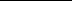 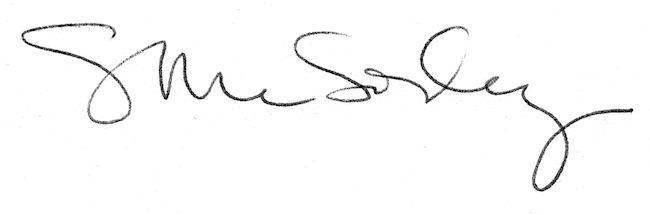 